ЗAДAЦИ СA ДВE OПEРAЦИJE  ДЕЉЕЊЕ И САБИРАЊЕ                                                                        1.Израчунај:198 : 2 +234 =__________________________________412 + 153 : 3 =__________________________________336 : 6  + 378=__________________________________2.Количник  бројева  429 и 3 увећај за 429 .________________________________________________3. 780 динара коштају 4 књиге,  а увијач за књигу 109динара.Колико кошта једна књига са увијачем?________________________________________________4. Трговац је на тезгу ставио  290 килограма кромпира и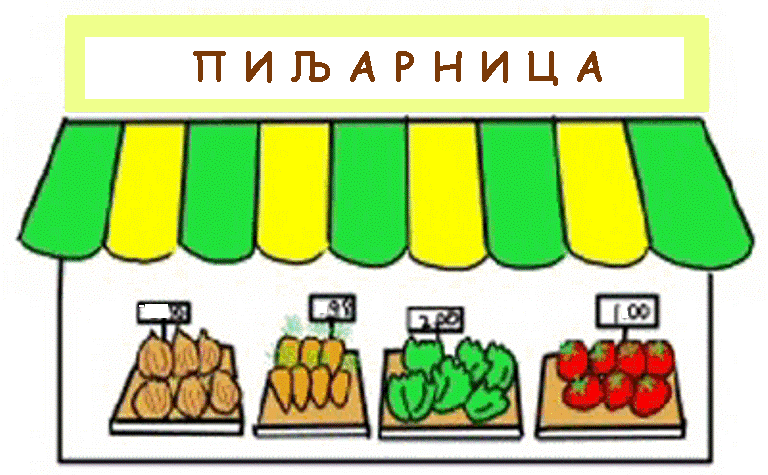  дупло  мање купуса. Колико је килограма поврћа на тезги?                                                      ________________________________________________ 5.Који број добијамо додавањем  броја 189 количнику бројева:а)  945 и 5 ______________________________________ б) 867 и 3_______________________________________ в) 778 и 2 _______________________________________www.maslacak.weebly.com  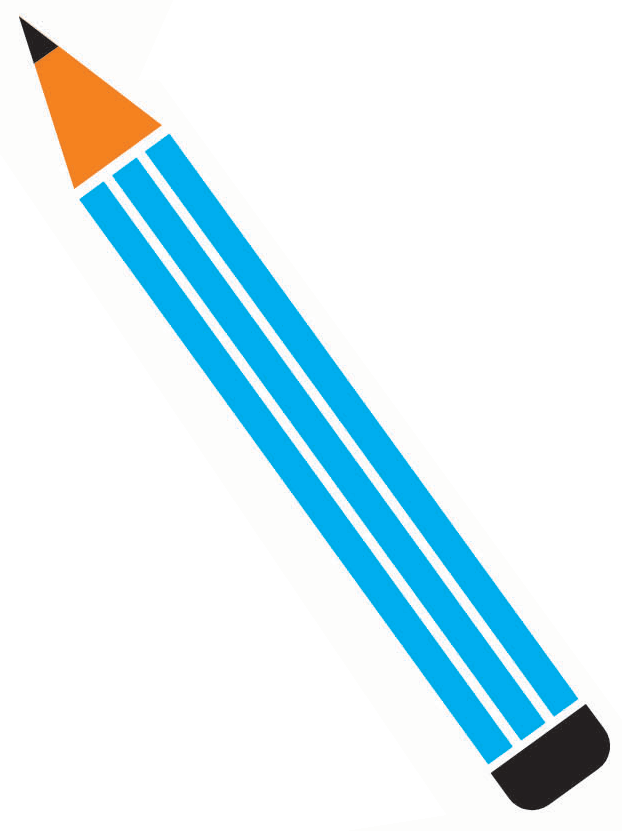 ЗAДAЦИ СA ДВE OПEРAЦИJE  ДЕЉЕЊЕ И САБИРАЊЕ                                                                        1.Израчунај:198 : 2 +234 =__________________________________412 + 153 : 3 =__________________________________336: 6  + 378=__________________________________2.Количник  бројева  429 и 3 увећај за 429 .________________________________________________3. 780 динара коштају 4 књиге,  а увијач за књигу 109динара.Колико кошта једна књига са увијачем?________________________________________________4. Трговац је на тезгу ставио  290 килограма кромпира идупло  мање купуса.             Колико је килограма поврћа на тезги? ________________________________________________ 5.Који број добијамо додавањем  броја 189 количнику бројева:а)  945 и 5 ______________________________________ б) 867 и 3_______________________________________ в) 778 и 2 _______________________________________www.maslacak.weebly.com      